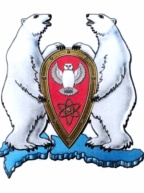 АДМИНИСТРАЦИЯ МУНИЦИПАЛЬНОГО ОБРАЗОВАНИЯ  ГОРОДСКОЙ ОКРУГ «НОВАЯ ЗЕМЛЯ»РАСПОРЯЖЕНИЕ« 19 » мая 2016 г. № 121г. Архангельск-55О проведении праздничных мероприятий посвященных «Дню защиты детей»	В соответствии с Программой социально-экономического развития МО ГО «Новая Земля» на 2016-2018 гг., утвержденной решением Совета депутатов МО ГО «Новая Земля» от 30.11.2015 г. № 224, муниципальной программой МО ГО «Новая Земля» «Дети Новой Земли» на 2016 г., утвержденной постановлением администрации МО ГО «Новая Земля» от 27 октября 2015 г. № 32, и в связи с проведением  праздничных мероприятий в честь «Дня защиты детей»,р а с п о р я ж а ю с ь:  	 1. Провести конкурс детских фотографий «Солнце в детских ладошках» с 19 мая по 31 мая 2016 года.2. Сформировать комиссию по проведению конкурса детских фотографий в следующем составе:Председатель комиссии:-Москалева Анастасия Эдуардовна 	- ведущий специалист отдела организационной, 						  кадровой и социальной работы.Члены комиссии:- Швец Анжелика Викторовна		 - педагог дополнительного образования МБОУ							  ДОД ШДТ «Семицветик»;- Ходов Виталий Васильевич		 - ответственный секретарь административной	 						   комиссии.3. Подведение итогов конкурса и вручение призов победителям состоится на праздничном мероприятии в МБОУ ДОД ШДТ «Семицветик» 01 июня 2016 года.	4. Настоящее распоряжение опубликовать в газете «Новоземельские вести» и на официальном сайте муниципального образования городской округ «Новая Земля».5. Контроль за исполнением настоящего распоряжения возложить на ведущего специалиста отдела организационной, кадровой и социальной работы Москалеву А.Э.Глава муниципального образования 						Ж.К.Мусин